Пасынок Ю.Ю., заместитель директора по УВР, учитель начальных классов МБОУ НОШ № 21 г. Южно-СахалинскаКонспект внеклассного мероприятия для учащихся 1 классов по теме «Кто сколько жует – тот столько живет»Цели: уточнить представления детей о значении продуктов питания, способах приготовления блюд; формировать коммуникативные навыки; воспитывать интерес к обучению. Ход занятияI. Организационный момент.Пожелать друг другу здоровья.II. Введение в тему.– Догадайтесь, какие предметы спрятаны в «окошечках». (Круг с прорезями, под которыми изображены различные продукты питания – хлеб, яблоко, колбаса, помидор).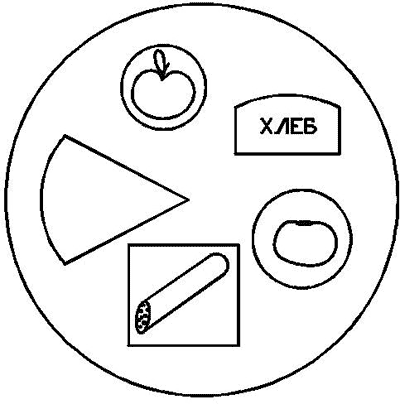 Рисунок 1.– Как можно назвать их одним словом? (Продукты питания)– А сейчас ребята, посмотрите на доску и прочитайте тему нашего занятия. Но читать надо слова, используя буквы, написанные только в нарисованных яблоках. 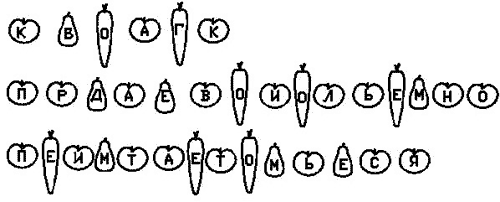 Рисунок 2.– Сегодня, мы поговорим о том, как надо правильно питаться, что нужно вашему организму. Я постараюсь дать вам те знания, которые помогут быть здоровыми сильными и красивыми.III. Упражнения на классификацию.– Догадайтесь, какие продукты “лишние”. Воспитатель демонстрирует ряд предметов: продукты питания + посуда + игрушки (тарелка, крупа, яблоко, мячик, хлеб)IV. Вводная беседа.– От чего зависит здоровье человека? (Чем и как он питается)– Как себя чувствует человек, когда плохо питается? (При плохом питании у человека появляется усталость, головокружение)– Что едят люди?– Зачем человеку нужно кушать? (Для того чтобы были силы для учебы для игры)– Сколько раз в день школьники должны принимать пищу?– Для того, чтобы пища лучше усваивалась, что делает повар с продуктами? (Измельчает, варит, жарит)V. Дидактическая игра «В каком виде едим».На столе стоит макет овощехранилища. В нем овощи и фрукты.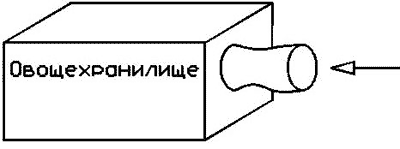 Рисунок 3.– Ребята, случилась беда. В овощехранилище перегорела лампочка. И теперь нам на ощупь надо отгадать и достать овощ. А затем, посмотрев на него сказать, что можно из него приготовить. – Что можно приготовить из: яблок (cок, пюре, компот); картофеля (жареный, тушеный, пюре); моркови (салат, пирожки); свеклы (винегрет, маринад). VI. Физминутка.Повторяй за мной зарядку:
В ней звук «к»
Пришел на грядку.
Лук вот здесь, а здесь морковь,
Здесь капуста, здесь картофель,
Редька, свекла, кабачок
И петрушки корешок.
Все, что вырастили мы,
Будем, есть мы до весны. VII. Изучение нового мартериала.– Почему человек должен кушать разные продукты? (В каждом продукте питания есть витамины А В С)– Витамин А улучшает зрение. Назовите продукты питания, в которых есть витамин А. (Морковь, сливочное масло, помидоры)– При недостатке витамина В человек быстро устает, раздражается, нервничает. В каких продуктах питания содержится витамин В? (Картофель, хлеб)– При отсутствии витамина С люди часто болеют простудными заболеваниями. Этот витамин укрепляет кости и зубы. В каких продуктах питания присутствует он? (Яблоках, лимонах, апельсинах)– Какие вещества прежде всего необходимы растущему организму? (Витамины А В С)– Что можно приготовить на завтрак, полдник, обед, ужин?VIII. Дидактическая игра “Приготовь борщ”.– Из всех продуктов питания выбрать необходимые для борща: лимон, яблоко, мясо, макароны, капуста, свекла, морковь, картофель, лук, хлеб.– В гости к нам пришел повар и принес задание для вас.– Каждый из вас составит меню на завтрак, обед, ужин.Повар оценивает ответы детей.IX. Итог.        Здоровье человека во многом зависит от того, чем и как он питается. Пища человека должна быть разнообразной. Перед едой обязательно мыть руки с мылом.
Каждый культурный человек должен знать, что употребление алкоголя, курение табака приносит вред личному здоровью и здоровью окружающих его людей.